 الجمهورية الإسلامية الموريتانية												شرف – إخاء - عدل وزارة الداخلية واللامركزية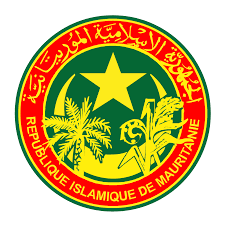 النشرة اليومية الأربعاء 4 سبتمبر 2019الولايةالمكانالأضرارطبيعة التدخلطبيعة التدخلالملاحظاتالولايةالمكانالأضرارفك العزلةالخدمات الأساسية والمساعداتالملاحظاتالحوض الشرقي مقاطعة تمبدغةتسرب المياه لمخازن تابعة لمفوضية الامن الغذائيتمت معاينتها لتقييم الأضرارالحوض الغربيقرية بولنوار على طريق  لعيون – اعوينات ازبلاضرار  بالغة عند الكلم 65 من الطريق  تم إصلاح الجزء المتضرر من الطريقعودة  انسيابية  حركة المرور لطبيعتهاالحوض الغربيقرية شارة التابعة لمقاطعة كوبنيتضرر سد شارة بسبب الأمطارالمياه تهدد بعض حوانيت السوق الأسبوعي لعصابهشبكة نكط بمقاطعة كيفةسقوط عمود وميل 24 من اعمدة شبكة الكهرباءالأعمال جارية  لإصلاح الشبكةإعادة تشغيل اغلب أبار حقل نكط لعصابهبلدية كيفةتضرر حواجز رملية في كل من اتويديمة والرباط لعصابهبلدية اغورط التابعة لمقاطعة كيفةتضرر  حاجز  الكانة الرملي لعصابهبلدية  انواملين التابعة لمقاطعة كيفةتضرر  حاجز  لغويركة الرمليلعصابهقرية ارظيظيع التابعة لمقاطعة باركيولسقوط 6 بيوت طينية و 51 عريش ونفوق 27 رأس من الغنم لعصابهقرية اريجي ام لعروك بلدية اودي اجريد مقاطعة كرو بقي 46 اسرة بدون مأوى بعد تحطم مساكنها حي القديمة مقاطعة كيفة تضرر جزء من مسجد المدينة لبراكنةقرية  شكار التابعة لمقاطعة الاك سقوط مكتب مدير مدرسة الجديدة وأحد فصولها لبراكنةقرية  شلخت دمب بلدية صنكرافة التابعة لمقاطعة مكطع لحجار سقوط 20 عريش ونفوق 50 رأس من الضأنلبراكنةقرية اتويجيكجيت بلدية صنكرافة التابعة لمقاطعة مكطع لحجار سقوط جزء من حائط الإعدادية ونفوق 36 رأس من الغنم قرية انضلي بلدية واد امور التابعة لمقاطعة مكطع لحجارسقوط فصلين من مدرسة القرية كيدي ماغاسيلبابيبدأ اصلاح الطرق المتضررة داخل مدينة سيلبابي كيدي ماغاسيلبابياستفادة قرابة 1000 اسرة من المساعدات عملية توزيع المساعدات متواصلةكيدي ماغاقرية صيدو اهل سيد بلدية لعبلي التابعة لمقاطعة ولد ينجايفاد بعثة طبية لعلاج حالات من الإسهال  قرية صمب قندي بلدية كوري التابعة لمقاطعة سيلبابيايفاد  بعثة طبية لعلاج حالات من الإسهال  